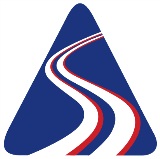 www.TheAlpineClinic.comThe Alpine Clinic, PLLCA division of Littleton Regional Healthcarewww.TheAlpineClinic.comThe Alpine Clinic, PLLCA division of Littleton Regional Healthcarewww.TheAlpineClinic.comThe Alpine Clinic, PLLCA division of Littleton Regional Healthcarewww.TheAlpineClinic.comThe Alpine Clinic, PLLCA division of Littleton Regional Healthcarewww.TheAlpineClinic.comThe Alpine Clinic, PLLCA division of Littleton Regional Healthcarewww.TheAlpineClinic.comThe Alpine Clinic, PLLCA division of Littleton Regional Healthcarewww.TheAlpineClinic.comThe Alpine Clinic, PLLCA division of Littleton Regional Healthcarewww.TheAlpineClinic.comThe Alpine Clinic, PLLCA division of Littleton Regional Healthcare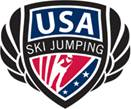 PATIENT INFORMATIONPATIENT INFORMATIONPATIENT INFORMATIONPATIENT INFORMATIONPATIENT INFORMATIONPATIENT INFORMATIONPATIENT INFORMATIONPATIENT INFORMATIONPATIENT INFORMATIONPATIENT INFORMATIONLAST NAME:____________________________________________________LAST NAME:____________________________________________________LAST NAME:____________________________________________________LAST NAME:____________________________________________________FIRST NAME:____________________________FIRST NAME:____________________________FIRST NAME:____________________________FIRST NAME:____________________________FIRST NAME:____________________________MI:_______________DOB:_______ /_________ /_________________DOB:_______ /_________ /_________________AGE: ______________AGE: ______________SEX:         MALE    /     FEMALESEX:         MALE    /     FEMALESEX:         MALE    /     FEMALESEX:         MALE    /     FEMALESSN: ___________________________SSN: ___________________________MAILING ADDRESS: ________________________________________________________________________________________________________________MAILING ADDRESS: ________________________________________________________________________________________________________________MAILING ADDRESS: ________________________________________________________________________________________________________________MAILING ADDRESS: ________________________________________________________________________________________________________________MAILING ADDRESS: ________________________________________________________________________________________________________________MAILING ADDRESS: ________________________________________________________________________________________________________________MAILING ADDRESS: ________________________________________________________________________________________________________________MAILING ADDRESS: ________________________________________________________________________________________________________________MAILING ADDRESS: ________________________________________________________________________________________________________________MAILING ADDRESS: ________________________________________________________________________________________________________________CITY: _____________________________________________________CITY: _____________________________________________________CITY: _____________________________________________________STATE: ________________________STATE: ________________________STATE: ________________________STATE: ________________________ZIP: _____________________________ZIP: _____________________________ZIP: _____________________________HOME PHONE:_____________________________HOME PHONE:_____________________________CELL PHONE: ____________________________CELL PHONE: ____________________________CELL PHONE: ____________________________CELL PHONE: ____________________________WORK PHONE: ___________________________WORK PHONE: ___________________________WORK PHONE: ___________________________WORK PHONE: ___________________________EMPLOYER: ________________________________________________________________________________________________________________________EMPLOYER: ________________________________________________________________________________________________________________________EMPLOYER: ________________________________________________________________________________________________________________________EMPLOYER: ________________________________________________________________________________________________________________________EMPLOYER: ________________________________________________________________________________________________________________________EMPLOYER: ________________________________________________________________________________________________________________________EMPLOYER: ________________________________________________________________________________________________________________________EMPLOYER: ________________________________________________________________________________________________________________________EMPLOYER: ________________________________________________________________________________________________________________________EMPLOYER: ________________________________________________________________________________________________________________________EMAIL: ____________________________________________________________________________________________________________________________EMAIL: ____________________________________________________________________________________________________________________________EMAIL: ____________________________________________________________________________________________________________________________EMAIL: ____________________________________________________________________________________________________________________________EMAIL: ____________________________________________________________________________________________________________________________EMAIL: ____________________________________________________________________________________________________________________________EMAIL: ____________________________________________________________________________________________________________________________EMAIL: ____________________________________________________________________________________________________________________________EMAIL: ____________________________________________________________________________________________________________________________EMAIL: ____________________________________________________________________________________________________________________________RACE: __________________________________________________________RACE: __________________________________________________________RACE: __________________________________________________________RACE: __________________________________________________________RELIGION_______________________________________________________RELIGION_______________________________________________________RELIGION_______________________________________________________RELIGION_______________________________________________________RELIGION_______________________________________________________RELIGION_______________________________________________________EMERGENCY CONTACT: ____________________________________________________________________________________________________________EMERGENCY CONTACT: ____________________________________________________________________________________________________________EMERGENCY CONTACT: ____________________________________________________________________________________________________________EMERGENCY CONTACT: ____________________________________________________________________________________________________________EMERGENCY CONTACT: ____________________________________________________________________________________________________________EMERGENCY CONTACT: ____________________________________________________________________________________________________________EMERGENCY CONTACT: ____________________________________________________________________________________________________________EMERGENCY CONTACT: ____________________________________________________________________________________________________________EMERGENCY CONTACT: ____________________________________________________________________________________________________________EMERGENCY CONTACT: ____________________________________________________________________________________________________________RELATIONSHIP: ________________________________________________RELATIONSHIP: ________________________________________________RELATIONSHIP: ________________________________________________RELATIONSHIP: ________________________________________________PHONE: ________________________________________________________PHONE: ________________________________________________________PHONE: ________________________________________________________PHONE: ________________________________________________________PHONE: ________________________________________________________PHONE: ________________________________________________________PRIMARY CARE PHYSICIAN: __________________________________________PRIMARY CARE PHYSICIAN: __________________________________________PRIMARY CARE PHYSICIAN: __________________________________________PRIMARY CARE PHYSICIAN: __________________________________________PRIMARY CARE PHYSICIAN: __________________________________________PRACTICE NAME: __________________________________________PRACTICE NAME: __________________________________________PRACTICE NAME: __________________________________________PRACTICE NAME: __________________________________________PRACTICE NAME: __________________________________________PHONE: __________________________________PHONE: __________________________________CITY: ___________________________________CITY: ___________________________________CITY: ___________________________________CITY: ___________________________________STATE: __________________________________STATE: __________________________________STATE: __________________________________STATE: __________________________________PHARMACY: ____________________________________________________PHARMACY: ____________________________________________________PHARMACY: ____________________________________________________PHARMACY: ____________________________________________________LOCATION: _____________________________________________________LOCATION: _____________________________________________________LOCATION: _____________________________________________________LOCATION: _____________________________________________________LOCATION: _____________________________________________________LOCATION: _____________________________________________________DO YOU HAVE A Power Of Attorney?         YES     /       NO  DO YOU HAVE A Power Of Attorney?         YES     /       NO  DO YOU HAVE A Power Of Attorney?         YES     /       NO  DO YOU HAVE A Power Of Attorney?         YES     /       NO  POA NAME: _____________________________________________________POA NAME: _____________________________________________________POA NAME: _____________________________________________________POA NAME: _____________________________________________________POA NAME: _____________________________________________________POA NAME: _____________________________________________________Please provide a copy of the POA to The Alpine Clinic.Please provide a copy of the POA to The Alpine Clinic.Please provide a copy of the POA to The Alpine Clinic.Please provide a copy of the POA to The Alpine Clinic.POA PHONE: ____________________________________________________POA PHONE: ____________________________________________________POA PHONE: ____________________________________________________POA PHONE: ____________________________________________________POA PHONE: ____________________________________________________POA PHONE: ____________________________________________________GAURDIAN 1 NAME: _______________________________________________________________________________________________________________GAURDIAN 1 NAME: _______________________________________________________________________________________________________________GAURDIAN 1 NAME: _______________________________________________________________________________________________________________GAURDIAN 1 NAME: _______________________________________________________________________________________________________________GAURDIAN 1 NAME: _______________________________________________________________________________________________________________GAURDIAN 1 NAME: _______________________________________________________________________________________________________________GAURDIAN 1 NAME: _______________________________________________________________________________________________________________GAURDIAN 1 NAME: _______________________________________________________________________________________________________________GAURDIAN 1 NAME: _______________________________________________________________________________________________________________GAURDIAN 1 NAME: _______________________________________________________________________________________________________________GAURDIAN 1 ADDRESS: ____________________________________________________________________________________________________________GAURDIAN 1 ADDRESS: ____________________________________________________________________________________________________________GAURDIAN 1 ADDRESS: ____________________________________________________________________________________________________________GAURDIAN 1 ADDRESS: ____________________________________________________________________________________________________________GAURDIAN 1 ADDRESS: ____________________________________________________________________________________________________________GAURDIAN 1 ADDRESS: ____________________________________________________________________________________________________________GAURDIAN 1 ADDRESS: ____________________________________________________________________________________________________________GAURDIAN 1 ADDRESS: ____________________________________________________________________________________________________________GAURDIAN 1 ADDRESS: ____________________________________________________________________________________________________________GAURDIAN 1 ADDRESS: ____________________________________________________________________________________________________________HOME PHONE: __________________________HOME PHONE: __________________________CELL PHONE: ____________________________CELL PHONE: ____________________________CELL PHONE: ____________________________CELL PHONE: ____________________________WORK PHONE: ___________________________WORK PHONE: ___________________________WORK PHONE: ___________________________WORK PHONE: ___________________________GAURDIAN 2 NAME: _______________________________________________________________________________________________________________GAURDIAN 2 NAME: _______________________________________________________________________________________________________________GAURDIAN 2 NAME: _______________________________________________________________________________________________________________GAURDIAN 2 NAME: _______________________________________________________________________________________________________________GAURDIAN 2 NAME: _______________________________________________________________________________________________________________GAURDIAN 2 NAME: _______________________________________________________________________________________________________________GAURDIAN 2 NAME: _______________________________________________________________________________________________________________GAURDIAN 2 NAME: _______________________________________________________________________________________________________________GAURDIAN 2 NAME: _______________________________________________________________________________________________________________GAURDIAN 2 NAME: _______________________________________________________________________________________________________________GAURDIAN 2 ADDRESS: ____________________________________________________________________________________________________________GAURDIAN 2 ADDRESS: ____________________________________________________________________________________________________________GAURDIAN 2 ADDRESS: ____________________________________________________________________________________________________________GAURDIAN 2 ADDRESS: ____________________________________________________________________________________________________________GAURDIAN 2 ADDRESS: ____________________________________________________________________________________________________________GAURDIAN 2 ADDRESS: ____________________________________________________________________________________________________________GAURDIAN 2 ADDRESS: ____________________________________________________________________________________________________________GAURDIAN 2 ADDRESS: ____________________________________________________________________________________________________________GAURDIAN 2 ADDRESS: ____________________________________________________________________________________________________________GAURDIAN 2 ADDRESS: ____________________________________________________________________________________________________________HOME PHONE: __________________________HOME PHONE: __________________________CELL PHONE: ____________________________CELL PHONE: ____________________________CELL PHONE: ____________________________CELL PHONE: ____________________________WORK PHONE: ___________________________WORK PHONE: ___________________________WORK PHONE: ___________________________WORK PHONE: ___________________________INSURANCE TYPE:  __________________________________________________________________________________________________________________________________________INSURANCE TYPE:  __________________________________________________________________________________________________________________________________________INSURANCE TYPE:  __________________________________________________________________________________________________________________________________________INSURANCE TYPE:  __________________________________________________________________________________________________________________________________________INSURANCE TYPE:  __________________________________________________________________________________________________________________________________________INSURANCE TYPE:  __________________________________________________________________________________________________________________________________________INSURANCE TYPE:  __________________________________________________________________________________________________________________________________________INSURANCE TYPE:  __________________________________________________________________________________________________________________________________________INSURANCE TYPE:  __________________________________________________________________________________________________________________________________________INSURANCE TYPE:  __________________________________________________________________________________________________________________________________________SUBSCRIBER NAME: ___________________ ________________________________________________________________  SUBSCRIBER DOB:  ______________________________SUBSCRIBER NAME: ___________________ ________________________________________________________________  SUBSCRIBER DOB:  ______________________________SUBSCRIBER NAME: ___________________ ________________________________________________________________  SUBSCRIBER DOB:  ______________________________SUBSCRIBER NAME: ___________________ ________________________________________________________________  SUBSCRIBER DOB:  ______________________________SUBSCRIBER NAME: ___________________ ________________________________________________________________  SUBSCRIBER DOB:  ______________________________SUBSCRIBER NAME: ___________________ ________________________________________________________________  SUBSCRIBER DOB:  ______________________________SUBSCRIBER NAME: ___________________ ________________________________________________________________  SUBSCRIBER DOB:  ______________________________SUBSCRIBER NAME: ___________________ ________________________________________________________________  SUBSCRIBER DOB:  ______________________________SUBSCRIBER NAME: ___________________ ________________________________________________________________  SUBSCRIBER DOB:  ______________________________SUBSCRIBER NAME: ___________________ ________________________________________________________________  SUBSCRIBER DOB:  ______________________________www.TheAlpineClinic.comThe Alpine Clinic, PLLCA division of Littleton Regional Healthcarewww.TheAlpineClinic.comThe Alpine Clinic, PLLCA division of Littleton Regional Healthcarewww.TheAlpineClinic.comThe Alpine Clinic, PLLCA division of Littleton Regional Healthcarewww.TheAlpineClinic.comThe Alpine Clinic, PLLCA division of Littleton Regional Healthcarewww.TheAlpineClinic.comThe Alpine Clinic, PLLCA division of Littleton Regional Healthcarewww.TheAlpineClinic.comThe Alpine Clinic, PLLCA division of Littleton Regional Healthcarewww.TheAlpineClinic.comThe Alpine Clinic, PLLCA division of Littleton Regional Healthcarewww.TheAlpineClinic.comThe Alpine Clinic, PLLCA division of Littleton Regional Healthcarewww.TheAlpineClinic.comThe Alpine Clinic, PLLCA division of Littleton Regional Healthcarewww.TheAlpineClinic.comThe Alpine Clinic, PLLCA division of Littleton Regional Healthcarewww.TheAlpineClinic.comThe Alpine Clinic, PLLCA division of Littleton Regional Healthcarewww.TheAlpineClinic.comThe Alpine Clinic, PLLCA division of Littleton Regional Healthcarewww.TheAlpineClinic.comThe Alpine Clinic, PLLCA division of Littleton Regional Healthcarewww.TheAlpineClinic.comThe Alpine Clinic, PLLCA division of Littleton Regional Healthcarewww.TheAlpineClinic.comThe Alpine Clinic, PLLCA division of Littleton Regional HealthcareMEDICAL HISTORYMEDICAL HISTORYMEDICAL HISTORYMEDICAL HISTORYMEDICAL HISTORYMEDICAL HISTORYMEDICAL HISTORYMEDICAL HISTORYMEDICAL HISTORYMEDICAL HISTORYMEDICAL HISTORYMEDICAL HISTORYMEDICAL HISTORYMEDICAL HISTORYMEDICAL HISTORYMEDICAL HISTORYMEDICAL HISTORYMEDICAL HISTORYMEDICAL HISTORYMEDICAL HISTORYNAME:_________________________________________________________NAME:_________________________________________________________NAME:_________________________________________________________NAME:_________________________________________________________NAME:_________________________________________________________NAME:_________________________________________________________NAME:_________________________________________________________NAME:_________________________________________________________NAME:_________________________________________________________NAME:_________________________________________________________DOB:__________________________DOB:__________________________DOB:__________________________DOB:__________________________DOB:__________________________DATE:________________________DATE:________________________DATE:________________________DATE:________________________DATE:________________________HEIGHT: _________________________HEIGHT: _________________________HEIGHT: _________________________HEIGHT: _________________________WEIGHT: _____________________WEIGHT: _____________________WEIGHT: _____________________WEIGHT: _____________________WEIGHT: _____________________WEIGHT: _____________________OCCUPATION: _________________________________________________OCCUPATION: _________________________________________________OCCUPATION: _________________________________________________OCCUPATION: _________________________________________________OCCUPATION: _________________________________________________OCCUPATION: _________________________________________________OCCUPATION: _________________________________________________OCCUPATION: _________________________________________________OCCUPATION: _________________________________________________OCCUPATION: _________________________________________________Current MedicationsCurrent MedicationsCurrent MedicationsCurrent MedicationsCurrent MedicationsCurrent MedicationsCurrent MedicationsCurrent MedicationsPast SurgeriesPast SurgeriesPast SurgeriesPast SurgeriesPast SurgeriesPast SurgeriesPast SurgeriesPast SurgeriesNAME NAME DOSAGEDOSAGEDOSAGEDOSAGEFREQUENCYFREQUENCYDATEDATEDESCRIPTIONDESCRIPTIONDESCRIPTIONDESCRIPTIONDESCRIPTIONDESCRIPTIONAllergiesAllergiesAllergiesAllergiesAllergiesAllergiesAllergiesAllergiesAllergiesAllergiesMedical Symptoms Today (check all that apply):Medical Symptoms Today (check all that apply):Medical Symptoms Today (check all that apply):Medical Symptoms Today (check all that apply):Medical Symptoms Today (check all that apply):Medical Symptoms Today (check all that apply):Medical Symptoms Today (check all that apply):Medical Symptoms Today (check all that apply):Medical Symptoms Today (check all that apply):Medical Symptoms Today (check all that apply):__________________________________________________________________________________________________________________________________________________________________________________________________________________________________________________________________________________________________________________________________________________________________________________________________________________________________________________________________________________________________________________________________________________________________________________________________________________________________________________________________________ Fever  Fever  Fever  Fever  Fever  Fever  Trouble breathing Trouble breathing Trouble breathing Trouble breathing__________________________________________________________________________________________________________________________________________________________________________________________________________________________________________________________________________________________________________________________________________________________________________________________________________________________________________________________________________________________________________________________________________________________________________________________________________________________________________________________________________ Chills Chills Chills Chills Chills Chills Cough Cough Cough Cough__________________________________________________________________________________________________________________________________________________________________________________________________________________________________________________________________________________________________________________________________________________________________________________________________________________________________________________________________________________________________________________________________________________________________________________________________________________________________________________________________________ Weight Loss Weight Loss Weight Loss Weight Loss Weight Loss Weight Loss Sputum Sputum Sputum Sputum Weight Gain Weight Gain Weight Gain Weight Gain Weight Gain Weight Gain Nausea Nausea Nausea NauseaPast and Current Medical Problems (check all that apply):Past and Current Medical Problems (check all that apply):Past and Current Medical Problems (check all that apply):Past and Current Medical Problems (check all that apply):Past and Current Medical Problems (check all that apply):Past and Current Medical Problems (check all that apply):Past and Current Medical Problems (check all that apply):Past and Current Medical Problems (check all that apply):Past and Current Medical Problems (check all that apply):Past and Current Medical Problems (check all that apply): Numbness Numbness Numbness Numbness Numbness Numbness Vomiting Vomiting Vomiting Vomiting Arthritis/Joint Pain Arthritis/Joint Pain Arthritis/Joint Pain Arthritis/Joint Pain High Blood Pressure High Blood Pressure High Blood Pressure High Blood Pressure High Blood Pressure High Blood Pressure Tingling Tingling Tingling Tingling Tingling Tingling Diarrhea Diarrhea Diarrhea Diarrhea Asthma/Wheezing Asthma/Wheezing Asthma/Wheezing Asthma/Wheezing High Cholesterol High Cholesterol High Cholesterol High Cholesterol High Cholesterol High Cholesterol Hearing Loss Hearing Loss Hearing Loss Hearing Loss Hearing Loss Hearing Loss Constipation Constipation Constipation Constipation Clotting Problem Clotting Problem Clotting Problem Clotting Problem HIV (positive for AIDS) HIV (positive for AIDS) HIV (positive for AIDS) HIV (positive for AIDS) HIV (positive for AIDS) HIV (positive for AIDS) Vision Loss Vision Loss Vision Loss Vision Loss Vision Loss Vision Loss Blood in stool Blood in stool Blood in stool Blood in stool Cancer/Tumor Cancer/Tumor Cancer/Tumor Cancer/Tumor Limited Neck Motion Limited Neck Motion Limited Neck Motion Limited Neck Motion Limited Neck Motion Limited Neck Motion Headaches Headaches Headaches Headaches Headaches Headaches Reflux/Heartburn Reflux/Heartburn Reflux/Heartburn Reflux/Heartburn Diabetes Diabetes Diabetes Diabetes Pacemaker Pacemaker Pacemaker Pacemaker Pacemaker Pacemaker Blurry Vision Blurry Vision Blurry Vision Blurry Vision Blurry Vision Blurry Vision Itching (urinal) Itching (urinal) Itching (urinal) Itching (urinal) Emphysema Emphysema Emphysema Emphysema Poor Circulation Poor Circulation Poor Circulation Poor Circulation Poor Circulation Poor Circulation Difficulty Swallowing Difficulty Swallowing Difficulty Swallowing Difficulty Swallowing Difficulty Swallowing Difficulty Swallowing Burning (urinal) Burning (urinal) Burning (urinal) Burning (urinal) Fainting Fainting Fainting Fainting Seizures Seizures Seizures Seizures Seizures Seizures Ringing in Ears Ringing in Ears Ringing in Ears Ringing in Ears Ringing in Ears Ringing in Ears Hesitancy (urinal) Hesitancy (urinal) Hesitancy (urinal) Hesitancy (urinal) Fibromyalgia Fibromyalgia Fibromyalgia Fibromyalgia Stroke Stroke Stroke Stroke Stroke Stroke Upper Respiratory Infection Upper Respiratory Infection Upper Respiratory Infection Upper Respiratory Infection Upper Respiratory Infection Upper Respiratory Infection Frequency (urinal) Frequency (urinal) Frequency (urinal) Frequency (urinal) Gout Gout Gout Gout Ulcers Ulcers Ulcers Ulcers Ulcers Ulcers Irregular Heartbeat Irregular Heartbeat Irregular Heartbeat Irregular Heartbeat Irregular Heartbeat Irregular Heartbeat Foul odor (urinal) Foul odor (urinal) Foul odor (urinal) Foul odor (urinal) Heart Attack Heart Attack Heart Attack Heart Attack Other: Other: Other: Other: Other: Other: Heart Murmur Heart Murmur Heart Murmur Heart Murmur Heart Murmur Heart Murmur Change in mood Change in mood Change in mood Change in mood Chest Pain Chest Pain Chest Pain Chest Pain Chest Pain Chest Pain Depression Depression Depression DepressionTobacco Use:   NO   YESTobacco Use:   NO   YESTobacco Use:   NO   YESTobacco Use:   NO   YESTobacco Use:   NO   YESAlcohol Use:  NO   YESAlcohol Use:  NO   YESAlcohol Use:  NO   YESAlcohol Use:  NO   YESAlcohol Use:  NO   YES Skipping Heartbeat Skipping Heartbeat Skipping Heartbeat Skipping Heartbeat Skipping Heartbeat Skipping Heartbeat Anxiety Anxiety Anxiety AnxietyType:____________________________Type:____________________________Type:____________________________Type:____________________________Type:____________________________Type:___________________________Type:___________________________Type:___________________________Type:___________________________Type:___________________________ Shortness of breath Shortness of breath Shortness of breath Shortness of breath Shortness of breath Shortness of breathNumber of years: ______________Number of years: ______________Number of years: ______________Number of years: ______________Number of years: ______________Frequency:_____________________Frequency:_____________________Frequency:_____________________Frequency:_____________________Frequency:_____________________Packs per day:__________________Packs per day:__________________Packs per day:__________________Packs per day:__________________Packs per day:__________________Year quit:______________________Year quit:______________________Year quit:______________________Year quit:______________________Year quit:______________________Hobbies/SportsHobbies/SportsHobbies/SportsHobbies/SportsHobbies/SportsHobbies/SportsHobbies/SportsHobbies/SportsHobbies/SportsHobbies/SportsYear quit:_______________________Year quit:_______________________Year quit:_______________________Year quit:_______________________Year quit:_______________________________________________________________________________________________________________________________________________________________________________________________________________________________________________________________________________________________________________________________________________________________________________________________________________________________________________________________________________________________________________________________________________________________________________________________________________________________________________________________________________________________________________________________________________________________________________________________________________________________________________________________________________________________________________________________________________________________________________________________________________________________________________________________________________________________________________________________________________________________________________________________________________________________________________________________________________________________________________________________________________________Do you have access to exercise equipment?  NO   YESDo you have access to exercise equipment?  NO   YESDo you have access to exercise equipment?  NO   YESDo you have access to exercise equipment?  NO   YESDo you have access to exercise equipment?  NO   YESDo you have access to exercise equipment?  NO   YESDo you have access to exercise equipment?  NO   YESDo you have access to exercise equipment?  NO   YESDo you have access to exercise equipment?  NO   YESDo you have access to exercise equipment?  NO   YES________________________________________________________________________________________________________________________________________________________________________________________________________________________________________________________________________________________________________________________________________________________________________________________________________________________________________________________________________________________________________________________________________________________________________________________________________________________________________________________________Family History (please check all that apply):Family History (please check all that apply):Family History (please check all that apply):Family History (please check all that apply):Family History (please check all that apply):Family History (please check all that apply):Family History (please check all that apply):Family History (please check all that apply):Family History (please check all that apply):Family History (please check all that apply):Family History (please check all that apply):Family History (please check all that apply):Family History (please check all that apply):Family History (please check all that apply):Family History (please check all that apply):Family History (please check all that apply):Family History (please check all that apply):Family History (please check all that apply):Family History (please check all that apply):Family History (please check all that apply):MOTHERMOTHERMOTHERFATHERFATHERMOTHER’S MOTHERMOTHER’S MOTHERMOTHER’S MOTHERMOTHER’S MOTHERMOTHER’S FATHERMOTHER’S FATHERFATHER’S MOTHERFATHER’S MOTHERFATHER’S MOTHERFATHER’S MOTHERFATHER’S FATHERFATHER’S FATHERHeart AttackHeart AttackHeart AttackHigh CholesterolHigh CholesterolHigh CholesterolHigh Blood PressureHigh Blood PressureHigh Blood PressureArthritis/OsteoarthritisArthritis/OsteoarthritisArthritis/OsteoarthritisRheumatoid ArthritisRheumatoid ArthritisRheumatoid ArthritisDiabetesDiabetesDiabetesBleeding/Clotting ProblemsBleeding/Clotting ProblemsBleeding/Clotting ProblemsOsteoporosisOsteoporosisOsteoporosis